Comment les Maths ont vaincu HitlerCarnet de travail Episode I : Le problème Lisez le livre de bord. Trouvez les 3 codes et recopiez-les.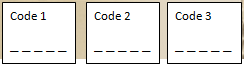 Salle des communications. Réglages de la machine Enigma.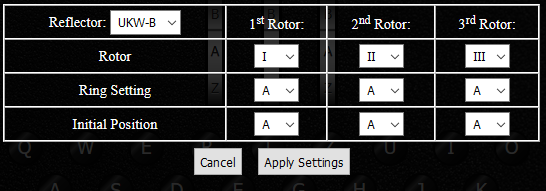 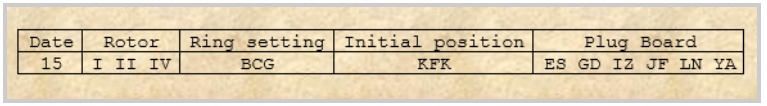 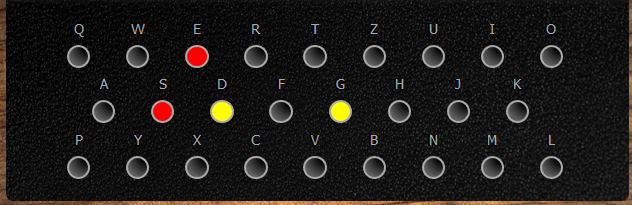 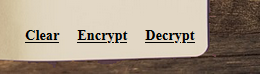 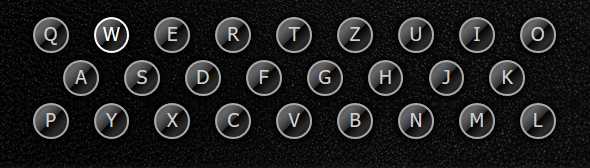 5/ Entrez les noms codés trouvés dans le sous-marin          5/ Cela donne le nom des 3 bateaux à couler 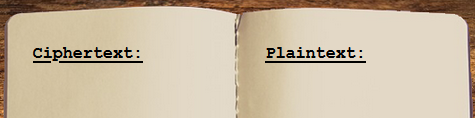 Episode II : La solutionTrouvez le code de la porte de l’atelier Recopiez le mot Wetterbericht au bon endroit avant de passer au test 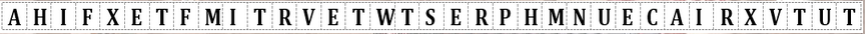 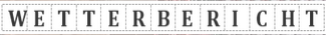 3 . Relevez alors le code pour la machine Enigma . Revenez à l’atelier, cliquez sur l’engrenage et saisissez le code. Episode III : Les conséquences Saisissez le code trouvé sur le Télex en bas à droite 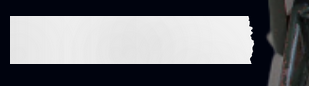 